Research Chair Report - Wendy SimsApril 2023Missouri Journal of Research in Music Education – the oldest continuously-published state research journal in the U.S. We have been working hard to get caught up, because the publication was delayed for several years, due in part to pandemic-related slowdowns. Our first catch-up double issue was published in December, 2022.  The journal is distributed to approx. 70 libraries in the US and Canada.  It also is available on the MMEA website, or in hard copy for $5.00 sent to Paul Swofford or the current editor, Wendy Sims. The final catch-up issue, 2021-2022, should be published this summer.  The Research Committee voted to raise the subscription price to $15.00 effective in 2024, which would be the first price increase in decades.If you, or anyone you know, has completed a research project for a graduate class or degree, the Instructions to Contributors is published in the latest issue (available at mmea.net). Submissions from Missouri authors are encouraged and given priority.   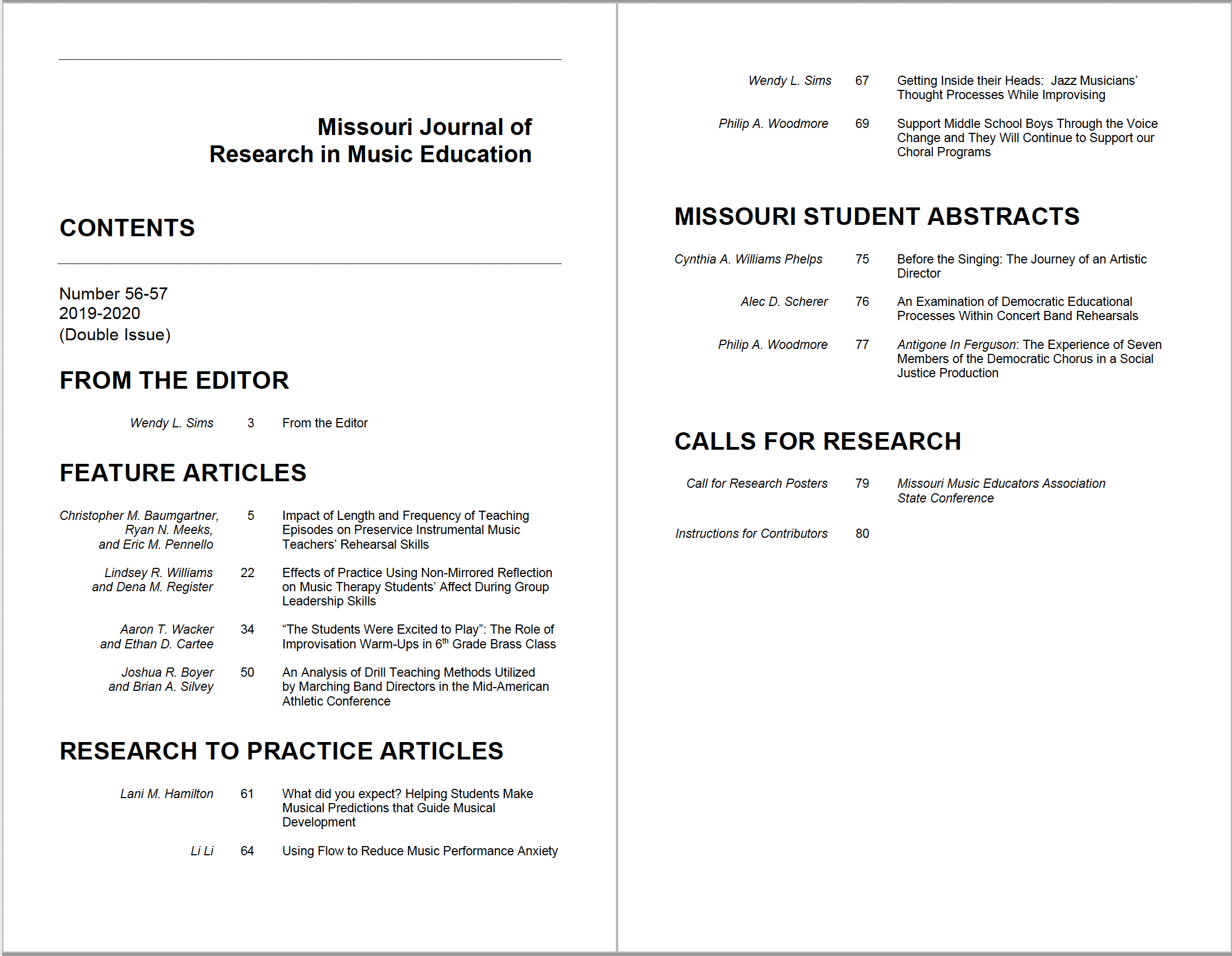 